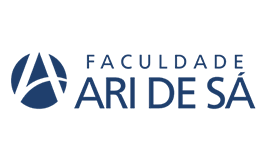 QUALIFICAÇÃO DE PROJETOS DE TRABALHOS DE CONCLUSÃO DE CURSO FICHA DE AVALIAÇÃOCurso: (  ) Direito (  ) Engenharia Civil (  ) Psicologia Turno: (  ) Matutino (  ) NoturnoAluno(a): Orientador(a): Banca Avaliador(a): Título do Projeto: Comentários: _____________________________Assinatura Prof. Orientador___/___/___InstruçõesCaro(a) professor(a) avaliador(a), atribua notas para cada um dos itens a seguir. Por favor, inclua a soma das notas dadas. Após a apresentação, entregue esta ficha preenchida ao Coordenador de TCC. Agradecemos sua contribuição!Parte I – Projeto do Trabalho de Conclusão de Curso (Texto)Nota MáximaNota Atribuída1. Grau de excelência do texto (coesão, coerência, correção gramatical, ortografia, clareza, respeito às normas da ABNT, etc.)1,02. Fundamentação teórica (articulação do trabalho com conceitos, princípios relacionados ao tema; revisão da bibliografia fundamental acerca do tema; etc.)2,03. Consistência metodológica (coerência entre objetivos, metodologia, viabilidade, etc.)2,04. Interesse e importância do projeto (originalidade, possibilidade de contribuição para o conhecimento e/ou sociedade, etc.)2,0Total I7,0Parte II – Apresentação Oral do Projeto com o Auxílio de SlidesNota MáximaNota Atribuída1. Grau de excelência da exposição (respeito ao tempo estipulado, clareza da apresentação, postura, contato visual, etc.)1,02. Posicionamento do aluno frente aos comentários e perguntas dos membros da banca de qualificação1,03. Grau de excelência dos slides (aspecto visual, organização, conteúdo, ortografia, etc.)1,0Total II3,0Nota Final (Soma dos Totais I e II)